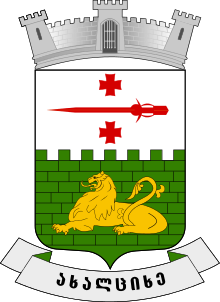 ახალციხის მუნიციპალიტეტის ბიუჯეტით 2024 წელს გათვალისწინებული „სხვა ხარჯები“-ს მუხლით დაგეგმილი ღონისძიებების დანართი    06 02 06   იძულებით გადაადგილებულ პირთა, დევნილთა და უკიდურესად გაჭირვებულთა სოციალური დახმარება	 5    06 02 10  ახალციხის მუნიციპალიტეტის სოფ. აწყურში განვითარებული მეწყერის შედეგად დაზარალებული ოჯახების თანადაფინანსება.......................................................................................................................................................................................................................6   სხვა ხარჯების ღონისძიებები 01 01 01 -ახალციხის მუნიციპალიტეტის საკრებულო 01 01 02 -ახალციხის მუნიციპალიტეტის მერია01 02 01 სარეზერვო ფონდი02 07 02- შენობების, ფასადების და სახურევების რეაბილიტაცია04 03 ახალციხის მერის სტიპენდიები წარჩინებულ სტუდენტებს05 01 01 სპორტული ღონისძიებები05 02 09 კულტურული მემკვიდრეობის და რელიგიური ორგანიზაციების ხელშეწყობა05 03 01 საზოგადოებრივი და ახალგაზრდული ორგანიზაციების ხელშეწყობა06 02 05 ხანძრით დაზარალებული ოჯახების ერთჯერადი დახმარება06 02 06 იძულებით გადაადგილებულ პირთა, დევნილთა და უკიდურესად გაჭირვებულთა სოციალური დახმარება06 02 10 ახალციხის მუნიციპალიტეტის სოფელ აწყურში განვითარებული მეწყერისშედეგად დაზარალებული ოჯახების თანადაფინანსებაშენიშვნა: გათვალისწინებულია მხოლოდ ადგილობრივი ბიუჯეტის სახსრებით.ახალციხის მუნიციპალიტეტის ბიუჯეტის 2024 წლის ღონისძიებები  სულ თანხა ადგილობრივი ბიუჯეტით ათას ლარშიდეპუტატების უფლებამოსილების ხარჯები183.0ახალციხის მუნიციპალიტეტის ბიუჯეტის 2024 წლის ღონისძიებები  სულ თანხა ადგილობრივი ბიუჯეტით ათას ლარშიპერსონალის, სატრანსპორტო საშუალებების დაზღვევის და სასამართლოს გადაწყვეტილებით დაკისრებული სააღსრულებო ხარჯი166,0ახალციხის მუნიციპალიტეტის ბიუჯეტის 2024 წლის ღონისძიებები  სულ თანხა ადგილობრივი ბიუჯეტით ათას ლარშისარეზერვო ფონდი200,0ახალციხის მუნიციპალიტეტის ბიუჯეტის 2024  წლის ღონისძიებები  სულ თანხა ადგილობრივი ბიუჯეტით ათას ლარშიქალაქ ახალციხეში, 9 აპრილის ქუჩების #15 და 25 საცხოვრებელი სახლების კორპუსების ფასადების რეაბილიტაცია, და სხვა. 500,0ახალციხის მუნიციპალიტეტის ბიუჯეტის 2024  წლის ღონისძიებები  სულ თანხა ადგილობრივი ბიუჯეტით ათას ლარშიწარჩინებული სტუდენტების სტიპენდიები44,3ახალციხის მუნიციპალიტეტის ბიუჯეტის 2024  წლის ღონისძიებები  სულ თანხა ადგილობრივი ბიუჯეტით ათას ლარშისხვა დანარჩენი მიმდინარე ტრანსფერი17,0ახალციხის მუნიციპალიტეტის ბიუჯეტის 2024  წლის ღონისძიებები  სულ თანხა ადგილობრივი ბიუჯეტით ათას ლარშიკულტურული მემკვიდრეობის ობიექტები200,0ახალციხის მუნიციპალიტეტის ბიუჯეტის 2024  წლის ღონისძიებები  სულ თანხა ადგილობრივი ბიუჯეტით ათას ლარშისხვა დანარჩენი მიმდინარე ტრანსფერი5,0ახალციხის მუნიციპალიტეტის ბიუჯეტის 2024  წლის ღონისძიებები  სულ თანხა ადგილობრივი ბიუჯეტით ათას ლარშიერთჯერადი დახმარება ხანძრით დაზარელებულებზე18,0ახალციხის მუნიციპალიტეტის ბიუჯეტის 2024  წლის ღონისძიებები  სულ თანხა ადგილობრივი ბიუჯეტით ათას ლარშიერთჯერადი დახმარება უკიდურესად გაჭირვებულთათვის25,0ახალციხის მუნიციპალიტეტის ბიუჯეტის 2024  წლის ღონისძიებები  სულ თანხა ადგილობრივი ბიუჯეტით ათას ლარშისოფელ აწყურში მეწყერის შედეგად დაზარალებული ოჯახების დახმარება24,0